SKRIFTE EKSTRA HANDBOEKE (Gr 12 – 2022) 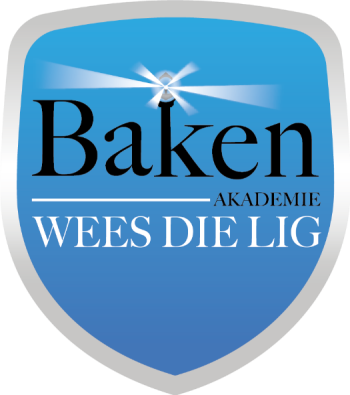 STATIONERY (for the year)Stationery and Textbooks (2022)̴ Grade 12  ̴Blou penne 8 Potlode 2H (vir Meetkunde) 2 Potlode HB 6 Uitveërs  2 Liniaal 30cm 1 Pritt glue stick 43g 4 Skerpmaker met houer 1 Skêr (links- of regshandig) 1 Gekleurde penne (12 pak) 1 Highlighters (6 pak) 1 Inkleurpotlode (12 pak) 1 Exam pad folder (opsioneel) 1 Exam pad 100 sheets (punched) 10 Ring-reinforcements (250’s) 4 Casio FX-82ZA Plus (or newer) Scientific Calculator 1 Helix Oxford set of Mathematical Instruments (Passerstel) 1 Dagboek (huiswerk / toetsdatums / ens.) 1 Rexel 5 Part Trans File x 6 (alle formele assesserings word hierin gehou – een per vak) 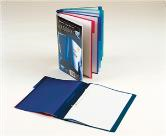 AFRIKAANS A4 1 Quire Counter Book Feint & Margin 196 pages 1 ENGLISH A4 25mm 2 D-Ring Binder File 1 WISKUNDE A4 3 Quire Counter Book Feint & Margin 288 pages1FISIESE WETENSKAPPE A4 Lever arch file 1 File dividers 10 tab Plain 1 CAT (Computer Applications Technology) A4 Lever arch file 1 File dividers 10 tab Plain 1 Memory stick1LEWENSWETENSKAPPE A4 Lever arch file 1 File dividers 10 tab Plain 1 REKENINGKUNDE 1 A4 Lever arch file 1 File dividers 10 tab Plain 1 GESKIEDENIS 1 A4 Lever arch file 1 File dividers 10 tab Plain 1 IGO (Ingenieursgrafika & Ontwerp) / EGD (Engineering Graphic and Design)Scola Tek Uitgewers in Northcliff het vir ons ‘n Baken Akademie Stel help saamstel wat al die gereedskap bevat vir VOO fase (Gr 10 – Gr 12). Die Stel bevat ook die regte sakke om toerusting te beskerm.Volg die volgende skakel vir die volledige stel: https://scolatek.com/product/special-kit-for-bakenakademie/Indien van die toerusting REEDS besit word, maak gebruik van die volgende lys om toerusting aan te vul. Onthou ook daar moet elke jaar ‘n A3 Ringbinder aangeskaf word vir die PAT dokumente.A3 Ringbinder File1A3 Flip File1A3 tekenbord (Navigator Board)1Large Padded Bag (Vir teken bord en lêers)1Mini Padded Bag (om toerusting veilig te hou)130°/60° driehoek145° driehoek1Skaal Liniaal met skale 1:1, 1:2, 1:5, 1:10 en 2:1 (Engineering Ruler)120 cm of 15 cm Liniaal1Sirkelstensil1Uitveërplaatjie / Eraser shield1Gradeboog1Passer met 0.5 drukpotlood hegstuk1Drawing compass (with adjustment wheel – springbow) & measuring compass 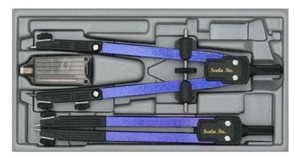 15mm Drukpotlood 2H en 4H1Masking tape 5mm of 10mm1Technical stencil – Nuts and Bolts1Technical stencil – Ellipse / Oval1Technical stencil – Architectural (skaal 1:50)1Technical Stencil – Orthographic Projection Symbols1Flexi Curve ruler1Set of 3 French Curves1Eraser1WISKUNDIGE GELETTERDHEID 1 A4 Lever arch file 1 File dividers 10 tab Plain 1 LEWENSORIëNTERING 1 A4 2D-Ring binder / mini lever arch file 1 File dividers 5 tab Plain 1 VISUAL ARTSA3 Visual diary(Black or White pages1Drawing Pencils set1Oil Pastels 1Charcoal drawing sticks1Acrylic paint (Red, Blue, Yellow, White, Black)1Basic paint brush set1A4 White copy printer paper - Riem (2 per kwartaal) 8 Tissues (1 boks per kwartaal) 4 Boksie pleisters (sonder prentjies) 1 AFRIKAANS: OnderwerledFanie ViljoenISBN:  978-0-624-04669-1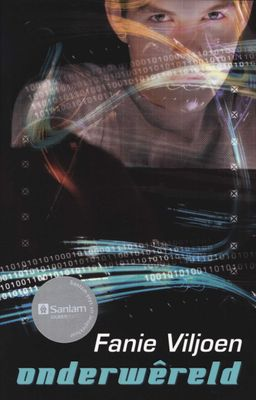 AFRIKAANS: Via  AfR EATLeerderboekISBN: 9781415422779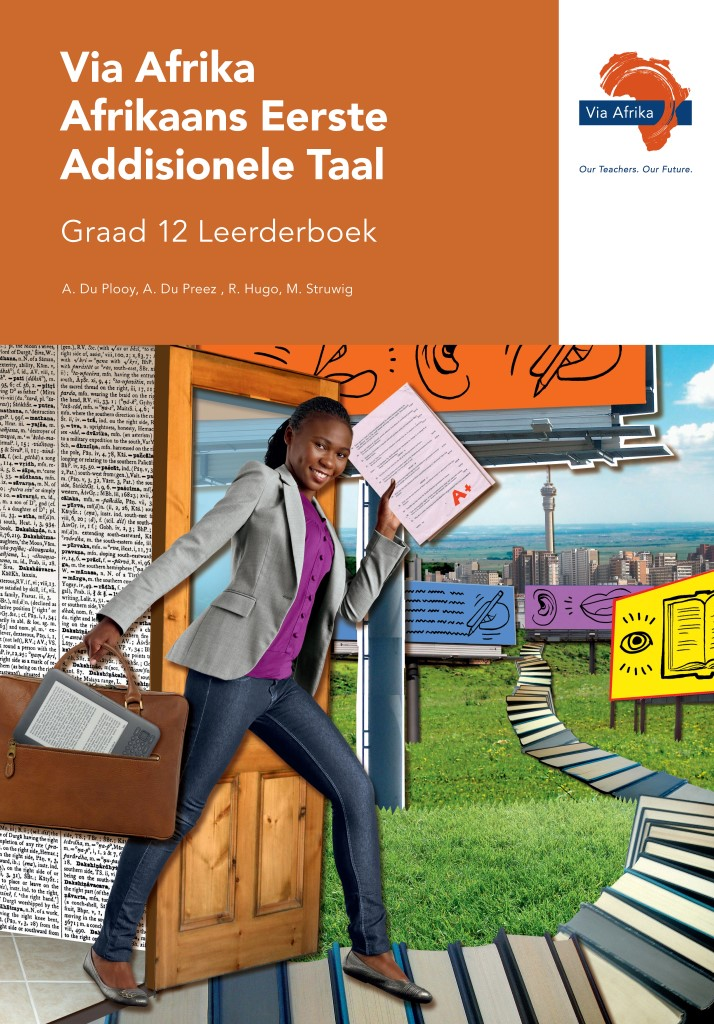 AFRIKAANS: Letterkunde Bundel te koop by die skool teen R150.ENGLISH: NOVELDiamond Boy – Michael WilliamsOXFORD (This edition has many useful notes in the side-lines of the story.) ISBN:   978019 904904 2e-book: 978019907800 4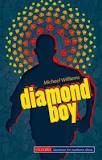 ENGLISH : DRAMAPygmalion – George Bernard ShawAny version of the book is acceptable, a free online version is available from the Spark Notes websiteENGLISH: POETRYPoems from all over –AnthologyOXFORDISBN: 9780199079636 e-book: 9780190414368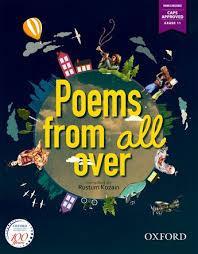 ENGLISH: Language usageSMILEISBN: 9781920391485School has procured these textbook already. Parents will be invoiced.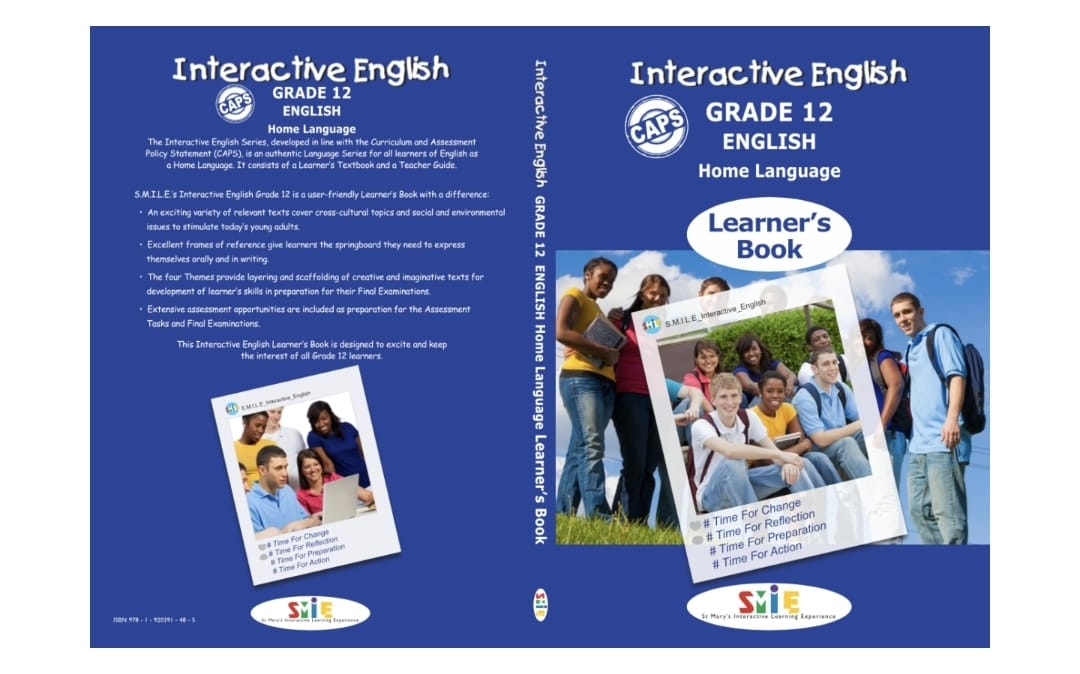 WISKUNDE: Die Antwoord Reeks: Wiskunde Gr 12 KABV 2 in 1ISBN: 9781920568696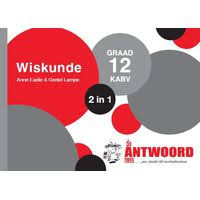 WISKUNDE: Mind Action Series: Wiskunde Meetkunde Werkboek Gr 12ISBN: 9781776111367WISKUNDE: X-kit Presteer! Wiskunde Studiegids ISBN: 9781775957560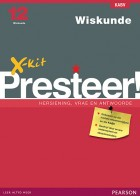 FISIESE WETENSKAPPE (Fisika): DocScientia Fisika Grade 12 Hand- en Werkboek (2020 Weergawe)Bestel direk by DocScientia. Bestel vorms is beskikbaar by:https://www.docscientia.co.za/afr/index.php/home-pageNota: Al drie handboeke kan bestel word as ‘n bundel. Handboeke is beskikbaar in kleur indien die student kleur handboeke verkies.  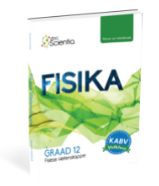 FISIESE WETENSKAPPE (Chemie Handboek 1): DocScientia Chemie Grade 12 Hand- en Werkboek 1 (2020 Weergawe)Bestel direk by DocScientia. Bestel vorms is beskikbaar by:https://www.docscientia.co.za/afr/index.php/home-pageNota: Al drie handboeke kan bestel word as ‘n bundel. Handboeke is beskikbaar in kleur indien die student kleur handboeke verkies.  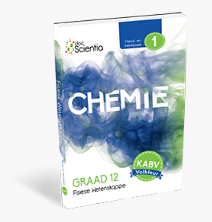 FISIESE WETENSKAPPE (Chemie Handboek 2): DocScientia Chemie Grade 12 Hand- en Werkboek 2 (2020 Weergawe)Bestel direk by DocScientia. Bestel vorms is beskikbaar by:https://www.docscientia.co.za/afr/index.php/home-pageNota: Al drie handboeke kan bestel word as ‘n bundel. Handboeke is beskikbaar in kleur indien die student kleur handboeke verkies.  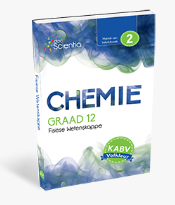 LIFE SCIENCES: Gr 12 The answer series Life Sciences Part 1 CAPSISBN: 978-1-920568-84-9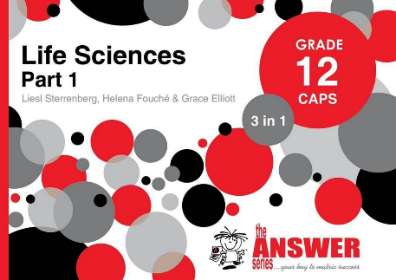 LIFE SCIENCES Gr 12 The Answer Series Life Sciences Part 2 CAPSISBN:978-1-920568-86-3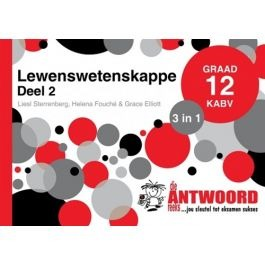 ACCOUNTING:New Era Accounting grade 12Learner’s book ISBN:  978-1-77585-013-7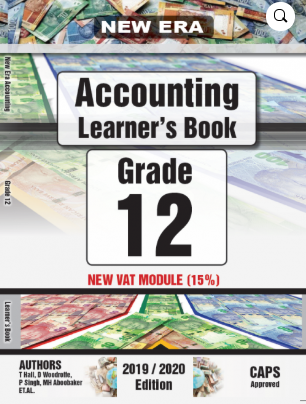 ACCOUNTING:New Era Accounting grade 12 Exercise book 1 and 2 ISBN:  978-1-77585-015-1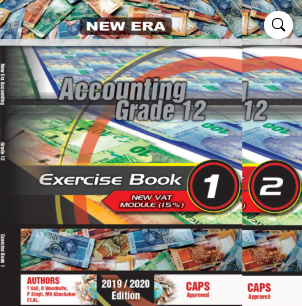 ACCOUNTING: Advanced Accounting workbook Grade 12 ISBN:  9780980273045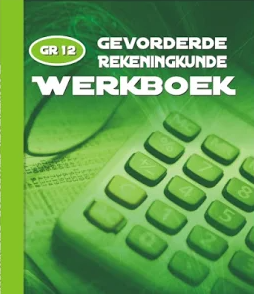 GESKIEDENIS: Oxford Op soek na Geskiedenis Graad 12 Leerderboek ISBN: 9780190412302 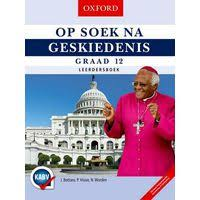 IGO: JPEGD Engineering Graphics and Design. Grade 12 Workbook. (A3) 8th Edition ISBN: 978-1-990957-83-3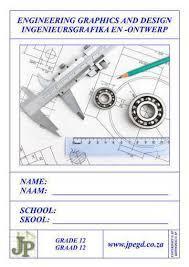 LEWENSORIëNTERING: Spot On Life orientationISBN: 9780796236128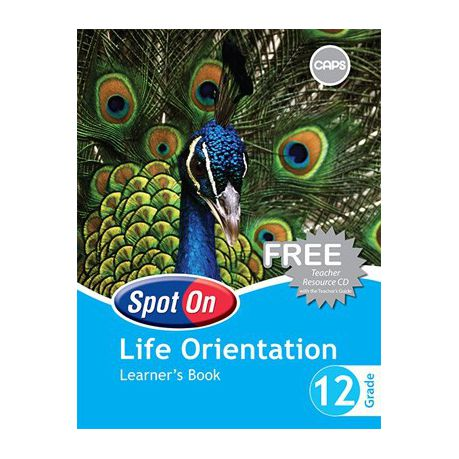 CAT:Computers, part of your life grade 12 Second Edition978-0-6399049-4-8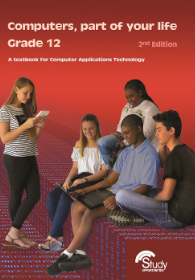 Visual Arts Grade 12 Learner GuideEnglish bookISBN 9781775810087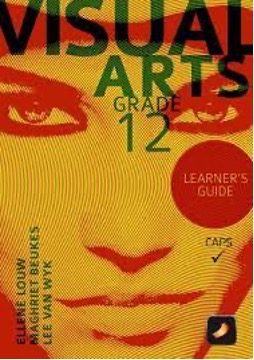 